Additional file-4 English version of full face-to-face, open-ended questionnaire for participating pregnant women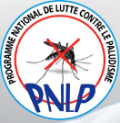 Woman surveyed N°___________/    Interview date: ________/________/ 201…     		Group before checklist Group after checklist  SEEKING THE FREE AND INFORMED CONSENT OF PREGNANT WOMENName of the gynecologist who performed the ANC:    ________________________Qualification of providers who have interacted with the pregnant woman1= General physician 		2 = Midwife 		3 = Other _______________   I. Identification of the participant Initials (first and last names) participant: _____ /	 Hemoglobin b level:_____g/dlMarital status: 	1 = Married				3 = Divorced; 		2 = Single			 	4 = Widowed.Age: ………… yearInterval of pregnancy age            1 = Between 4 - 6 months	   	  3 = More than 9 months2 = Between 7 - 9 months	  	  4 = Other (please specify)...........................Question 1- What do you do for a job/profession? 1 = Housewife      		3 = Pupil/student		2 = Saleswoman		4 = Other (please specify)......Question 2 - Can we know your cultural background?           1 = Bambara			4 = Dogon 	2 = Bobo              		5 = Senoufo           3 = Peulh 			6= Other (specify)...................Question 3 - What is your level of education? 1 = Illiterate 			4 = Higher2 = Primary   		5 = Other ..................... 3 = SecondaryQuestion 4 - Obstetrical history (gesture: G).  1= G1				4 = G42 = G2 			5= G53 = G3			6 = G6 and more.  Question 5 - During this pregnancy, how many ANCs have you had, including this visit? 1 = ANC1			4 = ANC42 = ANC2 			5= ANC5 3 = ANC3			6= ANC6 and moreIII - Knowledge of Malaria and Sulfadoxine-Pyriméthamine uptake                        Question 6- Do you think you know about Malaria?      1= Yes 		     2 = No           If yes, can you give any symptoms of Malaria?1 = Fever                                                    2 = Headache                                              3 = Nausea/vomiting                          4 = General curves5 = Other (specify) .................................................Question 7: How can it be prevented?  1= The use of LLINs   2 = The uptake of Sulfadoxine-Pyrimehamine  3 = The use of repellents  4 = Intra-household spraying   5 = Environmental health. 6 = Other (please specify)..............................................................Question 8 - Did the gynaecologist discuss this disease with you?     1= Yes 		     2 = No      Question 9- Have you received treatment for malaria? (Check on the prescription/carnet) 1= Yes 		     2 = No      If Yes, what treatment did you receive?1 = Sulfadoxine-Pyriméthamine (SP)        2 = Quinine tablet 3 = CTA          4 = Serum and other antimalarial drugs                      5 = Other (specify) ..................................If the drug given is Sulfadoxine-Pyrimethamine, have you taken the drug?   1= Yes 		     2 = No              If No, why.............................................................................Question 10- How did you get it?   1= Free of charge			 2 = BuyQuestion 11- How many tablets did you take?  1 = Three tablets  2 = Two tablets 3 = One tablet 4 = Three and moreQuestion 12- Why does the pregnant woman have to take this medicine?   1 = To protect the mother and her baby              2 = Protect the baby only 3 = Protect the mother only 4 = Other (specify) ........................................ Question 13 - Was this the first time today that you have used this medicine?  1= Yes 		     2 = No      Question 14 - Based on what you were told during your visit, are there any special conditions to be observed when taking SP?  1= Yes 		     2 = No      If Yes, which ones?   1 = In the presence of the health worker 2 = Taken on an empty stomach or with food         3 = Do not know 4= No one explained anything to meIf No, to the best of your knowledge, how is SP taken?Question 15 - When do you have to start SP again?      1 = Every month during ANC      2 = Two months after today's dose     3 = Three months later     4 = Daily      5 = Does not take anymoreQuestion 16 - Can you list any side effects related to taking SP?      1 = Vomiting      2 = Rash     3 = Jaundice      4 = Movement disorders     5 = Other (specify) .....................................Question 17 - What measures would you take in case of vomiting, rashes, jaundice, and movement disorders?  1 = Go to the nearest health centre  2 = Stay home 3 = Does nothing 4 = Do not know 5- They did not explain anything about it to meQuestion 18 - Is it important that you understand everything the gynaecologist has told you?       1 = Very important  2 = More or less important  3 = Slightly important  4 = Not at all importantQuestion 19 - Is it important that the gynaecologist gives you more time to talk about malaria prevention?  1 = Very important2 = More or less important 3 = Slightly important4 = Not at all important5 = Do not know. Question 20 - When do you have to come back for the next visit (in case of an appointment set by the provider, please confirm in the ANC booklet)? 1 = In one month    2 = In two months   3 = In three months  4 = No appointment  Question 21 - Why are you coming back? 1 = Because I started ANC here 2 = Because the provider is competent 3 = Because the provider took good care of me4 = Because I know someone here5- Because free malaria medicine is available here 6- Because you can find the free mosquito net here7 = Other (specify)....................Thanks a lot for your time!